ISTITUTO DI ISTRUZIONE SUPERIORE "MEDAGLIA D'ORO - CITTÀ DI CASSINO”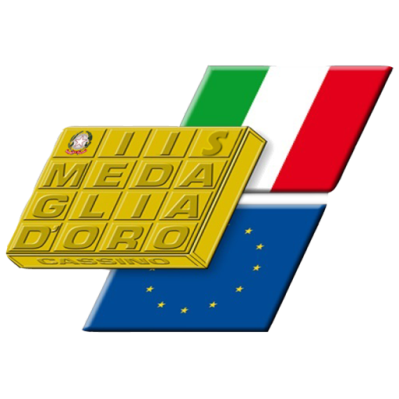 DOCUMENTO DEL CONSIGLIO DI CLASSECLASSE  V  SEZ. X“Indirizzo di studi”Anno scolastico 2018/2019DATA DI APPROVAZIONE   xx  maggio 2019STRUTTURA DEL DOCUMENTO1. 	Presentazione1.1 	Riferimenti normativi1.2 	Il profilo educativo, culturale e professionale del corso di studi (PECUP)1.3 	Composizione del Consiglio di Classe 1.4 	Profilo generale della classe1.5 	Elenco e flusso degli studenti nella classe1.6 	Credito scolastico attribuito 2. 	Obiettivi raggiunti / Competenze maturate2.1 	Obiettivi trasversali cognitivi e comportamentali2.2 	Competenze disciplinari maturate2.3 	Standard minimi di conoscenze/abilità/competenze3. 	Metodologie, percorsi di approfondimento, strumenti e valutazione3.1 	Metodologia e strumenti utilizzati 3.2 	Modalità delle verifiche3.3 	Attività di approfondimento, integrative ed extracurriculari	3.3.1	Unità di apprendimento multidisciplinari	3.3.2	Percorsi di Cittadinanza e Costituzione	3.3.3	Progetti di ampliamento dell’offerta formativa	3.3.4	Altri progetti ed esperienze significative	3.4 	Percorsi per le Competenze Trasversali e per l’Orientamento (ex ASL)3.5	Altre attività di orientamento3.6	DNL con metodologia CLIL3.7 	Criteri di valutazione adottati	3.7.1 	Interventi di recupero e potenziamento3.8 	Fattori che hanno concorso alla valutazione finale dell’alunno3.9 	Definizione dei criteri comuni per la corrispondenza tra voti e livelli di conoscenza e abilità4. 	Allegati4.1 	Allegato A: 	griglia di valutazione prima prova scritta 4.2 	Allegato B: 	griglia di valutazione seconda prova scritta4.3 	Allegato C: 	griglia di valutazione del colloquio4.4 	Allegato D: 	copia simulazioni prima prova Esame di Stato4.5 	Allegato E: 	copia simulazioni seconda prova Esame di Stato4.6	Allegato F: 	relazioni finali – programmi svolti4.7	Allegato G:	testi in usoPRESENTAZIONE ---------------------------------------------------------------------------------------------------------------------------------------------------------------------------------------------------------------------------------------------------------------------------------------------------------------------------------------------------------------------------------------------------------------------RIFERIMENTI NORMATIVIOM 205 11/03/2019Art. 6, c. 1Ai sensi dell’art. 17, comma 1, del d.lgs. n. 62 del 2017, il consiglio di classe elabora, entro il quindici di maggio di ciascun anno, un documento che esplicita i contenuti, i metodi, i mezzi, gli spazi e i tempi del percorso formativo, i criteri, gli strumenti di valutazione adottati e gli obiettivi raggiunti, nonché ogni altro elemento che lo stesso consiglio di classe ritenga utile e significativo ai fini dello svolgimento dell’esame. Il documento illustra inoltre le attività, i percorsi e i progetti svolti nell’ambito di «Cittadinanza e Costituzione», realizzati in coerenza con gli obiettivi del PTOF, e le modalità con le quali l’insegnamento di una disciplina non linguistica (DNL) in lingua straniera è stato attivato con metodologia CLIL. Nella redazione di tale documento i consigli di classe tengono conto, altresì, delle indicazioni fornite dal Garante per la protezione dei dati personali con nota del 21 marzo 2017, prot. l 0719. Al documento possono essere allegati eventuali atti e certificazioni relativi alle prove effettuate e alle iniziative realizzate durante l’anno in preparazione dell’esame di Stato, ai percorsi per le competenze trasversali e l’orientamento, previsti dal d.lgs. n. 77 del 2005, e così ridenominati dall’art. 1, co. 784, della l. n. 145 del 2018, agli stage e ai tirocini eventualmente effettuati, nonché alla partecipazione studentesca ai sensi del d.PR. n. 249 del 1998. Prima dell’elaborazione del testo definitivo del documento, i consigli di classe possono consultare, per eventuali proposte e osservazioni, la componente studentesca e quella dei genitori.DM n.37/2019Art. 2, cc. 2, 3, 4, 5, 6Il colloquio si svolge a partire dai materiali di cui al comma 1 scelti dalla commissione, attinenti alle Indicazioni nazionali per i Licei e alle Linee guida per gli Istituti tecnici e professionali, in un’unica soluzione temporale e alla presenza dell’intera commissione. La commissione cura l’equilibrata articolazione e durata delle fasi del colloquio e il coinvolgimento delle diverse discipline, evitando però una rigida distinzione tra le stesse. Affinché tale coinvolgimento sia quanto più possibile ampio, i commissari interni ed esterni conducono l’esame in tutte le discipline per le quali hanno titolo secondo la normativa vigente, anche relativamente alla discussione degli elaborati alle prove scritte.La scelta da parte della commissione dei materiali di cui al comma 1 da proporre al candidato ha l’obiettivo di favorire la trattazione dei nodi concettuali caratterizzanti le diverse discipline. Nella predisposizione degli stessi materiali, da cui si sviluppa il colloquio, la commissione tiene conto del percorso didattico effettivamente svolto, in coerenza con il documento di ciascun consiglio di classe, al fine di considerare le metodologie adottate, i progetti, e le esperienze svolte, sempre nel rispetto delle Indicazioni nazionali e delle Linee guida.Per quanto concerne le conoscenze e le competenze della disciplina non linguistica (DNL) veicolata in lingua straniera attraverso la metodologia CLIL, il colloquio può accertarle in lingua straniera qualora il docente della disciplina coinvolta faccia parte della commissione di esame in qualità di membro interno.La commissione d’esame dedica un’apposita sessione alla preparazione del colloquio. Nel corso di tale sessione, la commissione provvede per ogni classe, in coerenza con il percorso didattico illustrato nel documento del consiglio di classe, alla predisposizione dei materiali di cui al comma 1 da proporre in numero pari a quello dei candidati da esaminare nella classe/commissione aumentato di due. Il giorno della prova orale il candidato sorteggerà i materiali sulla base dei quali verrà condotto il colloquio. Le modalità di sorteggio saranno previste in modo da evitare la riproposizione degli stessi materiali a diversi candidati.Il colloquio dei candidati con disabilità e disturbi specifici di apprendimento si svolge nel rispetto di quanto previsto dall’articolo 20 del decreto legislativo 13 aprile 2017, n.62.IL PROFILO EDUCATIVO, CULTURALE E PROFESSIONALE DEL CORSO DI STUDI (PECUP)---------------------------------------------------------------------------------------------------------------------------------------------------------------------------------------------------------------------------------------------------------------------------------------------------------------------------------------------------------------------------------------------------------------------Titolo conseguito: ---------------------------------------------------------------------------------------------------------------------------------------COMPOSIZIONE DEL CONSIGLIO DI CLASSEPROFILO GENERALE DELLA CLASSE (caratteristiche cognitive, comportamentali, atteggiamento verso la materia, interessi, partecipazione..)---------------------------------------------------------------------------------------------------------------------------------------------------------------------------------------------------------------------------------------------------------------------------------------------------------------------------------------------------------------------------------------------------------------------ELENCO E FLUSSO DEGLI STUDENTI NELLA CLASSE1.6    CREDITO SCOLASTICO MATURATO   (in quarantesimi)OBIETTIVI RAGGIUNTI / COMPETENZE MATURATEIl Consiglio di classe ha rivolto l’intera azione didattica ed educativa al fine di assicurare che le conoscenze disciplinari e interdisciplinari (il sapere) e le abilità operative apprese (il fare consapevole), nonché l’insieme delle azioni e delle relazioni interpersonali intessute (l’agire) dagli studenti siano rispondenti al profilo educativo, culturale e professionale atteso al termine del corso di studi_________________________________________________ (v. p. 1.2).I docenti del Consiglio di Classe, inoltre, hanno ritenuto opportuno nel presente anno scolastico rivolgere l'intera azione educativa e didattica al consolidamento delle abilità di apprendimento e di organizzazione dei dati cognitivi da loro trasmessi;allo sviluppo delle capacità a operare per obiettivi e progetti;al rafforzamento dell’abilità a partecipare al lavoro organizzato, individualmente e in gruppo, esercitandone il coordinamento;allo sviluppo delle capacità di assumere decisioni consapevoli e comportamenti flessibili;OBIETTIVI TRASVERSALI COGNITIVI E COMPORTAMENTALIIl Consiglio di classe ha inteso perseguire, inoltre, i seguenti obiettivi:cognitivicapacità di comunicare efficacemente utilizzando i linguaggi tecnici appropriati;capacità di riconoscere la complessità del sistema di interazione tra le varie discipline ed aree del sapere rintracciandone i collegamenti;capacità di selezionare le informazioni ed elaborarle efficacemente rispetto alle differenti finalità;capacità di analizzare situazioni problematiche formulando e verificando ipotesi e prendendo decisioni motivate;capacità di documentare adeguatamente il proprio lavoro;capacità di effettuare scelte utilizzando i depositi informativi;capacità di interpretare i testi e i documenti tecnici;capacità di leggere, interpretare e creare un’informazione attraverso strumenti informatici.e comportamentalisviluppo di una progressiva autonomia produttiva attraverso percorsi di apprendimento personalizzato;potenziamento dei processi si autocorrezione e di autovalutazione;sviluppo di capacità decisionali e di scelta relative alla dimensione umana, sociale e professionale.COMPETENZE DISCIPLINARI MATURATE(evidenziare eventuali scostamenti dai livelli di competenza attesi)Disciplina 1: COMPETENZE: Disciplina 2: COMPETENZE: Disciplina 3: COMPETENZE: Etc. ……………(Ovvero far riferimento alle relazione individuali in cui verrà inserita la specifica voce)I contenuti disciplinari oggetto di studio sono riportati, in maniera particolareggiata, nei singoli documenti programmatici dei docenti della classe, allegati al presente documento. (All. F)2.3  STANDAR MINIMI DI CONOSCENZE/ABILITÀ/COMPETENZE(sezione particolarmente rilevante in relazione agli alunni con PEI)Materia: Tutte---------------------------------------------------------------------------------------------------------------------------------------------------------------------------------------------------------------------------------------------------------------------------------------------------------------------------------------------------------------------------------------------------------------------METODOLOGIA, PERCORSI DI APPROFONDIMENTO, STRUMENTI E VALUTAZIONEMETODOLOGIA E STRUMENTI UTILIZZATI(inserire all’occorrenza altre metodologie)------------------------------------------------------------------------------------------------------------------------------------------------------------------------------------------------------------------------------------------------------------------------------(inserire all’occorrenza altri elementi)* per i testi in uso vedi All. GMODALITÀ DELLE VERIFICHE(inserire all’occorrenza altre modalità)----------------------------------------------------------------------------------------------------------------------------------------------------------------------------------------------------------------------------------------------------------------------------------------------------------------------------------------------------------------------------------------------------------------Nella seconda parte dell’anno scolastico, agli studenti sono state somministrate prove simulate di esame (I e II). In particolare:19 febbraio e 26 marzo 2019 	simulazione prima prova28 febbraio e 2 aprile 2019 		simulazione seconda prova La somministrazione delle prove del 19 e del 28 febbraio è stata fatta nell’ambito dell’ordinaria attività didattica; il 26 marzo e il 2 aprile le prove sono state somministrate secondo le modalità previste dal regolamento dell’Esame di Stato.Eventuale: Il Consiglio di Classe ha manifestato la volontà di procedere, tra la fine del mese di maggio e l’inizio del mese di giugno, anche ad  una simulazione di colloquio.ATTIVITÀ DI APPROFONDIMENTO, INTEGRATIVE ED EXTRACURRICULARI---------------------------------------------------------------------------------------------------------------------------------------------------------------------------------------------------------------------------------------------------------------------------------------------------------------------------------------------------------------------------------------------------------------------UNITÀ DI APPRENDIMENTO MULTIDISCIPLINARI (realizzate nel triennio)---------------------------------------------------------------------------------------------------------------------------------------------------------------------------------------------------------------------------------------------------------------------------------------------------------------------------------------------------------------------------------------------------------------------PERCORSI DI CITTADINANZA E COSTITUZIONE (realizzati nel triennio)(es. percorsi di educazione alla legalità, rispetto per l’ambiente, per lo sviluppo di competenze di cittadinanza…)---------------------------------------------------------------------------------------------------------------------------------------------------------------------------------------------------------------------------------------------------------------------------------------------------------------------------------------------------------------------------------------------------------------------PROGETTI DI AMPLIAMENTO DELL’OFFERTA FORMATIVA (realizzati nel triennio)---------------------------------------------------------------------------------------------------------------------------------------------------------------------------------------------------------------------------------------------------------------------------------------------------------------------------------------------------------------------------------------------------------------------ALTRI PROGETTI ED ESPERIENZE SIGNIFICATIVE (realizzati nel triennio)---------------------------------------------------------------------------------------------------------------------------------------------------------------------------------------------------------------------------------------------------------------------------------------------------------------------------------------------------------------------------------------------------------------------Percorsi per le Competenze Trasversali e per l’Orientamento (ex ASL)Si elencano di seguito le ore di frequenza degli studenti che hanno partecipato alle attività relative ai PCTO:*Associazioni: Mercatino San Benedetto, Ass. albergatori ecc..**Altro, ad esempio le attività svolte a scuola: EIPASS, corso sulla sicurezza, primo soccorso ecc..***ORE APPROVATE IN CDC: questa voce è per gli alunni frequentati altre classi/istituti negli anni scolastici precedenti (ovvero alunni ripetenti) le cui ore di alternanza devono essere approvate dal consiglio di classe. ALTRE ATTIVITÀ DI ORIENTAMENTO------------------------------------------------------------------------------------------------------------------------------------------------------------------------------------------------------------------------------------------------------------------------------------------------------------------------------------------------------------------------------------------------------------------------------------------------------DNL CON METODOLOGIA CLIL------------------------------------------------------------------------------------------------------------------------------------------------------------------------------------------------------------------------------------------------------------------------------------------------------------------------------------------------------------------------------------------------------------------------------------------------------3.7 CRITERI DI VALUTAZIONE Riguardo ai criteri di valutazione per le verifiche, i docenti del Consiglio di Classe si sono attenuti alle griglie concordate in sede collegiale. 3.7.1 INTERVENTI DI RECUPERO E POTENZIAMENTO ------------------------------------------------------------------------------------------------------------------------------------------------------------------------------------------------------------------------------------------------------------------------------------------------------------------------------------------------------------------------------------------------------------------------------------------------------3.8 FATTORI CHE CONCORRONO ALLA VALUTAZIONE PERIODICA FINALERegolarità della frequenza: assidua – regolare - irregolare; Metodo di studio: autonomo - efficace - adeguato – disorganizzato - dispersivo;Grado di partecipazione all’attività didattica: propositiva – attiva - adeguata – sollecitata - passiva;Continuità dell’impegno: assiduo - regolare – discontinuo – sporadico;Progressione dell’apprendimento rispetto ai livelli di partenza: ottimo – discreto – sufficiente – scarso;Situazione personale (influenza dal verificarsi di eventi personali o familiari particolari);Comportamento: responsabile – corretto – non sempre corretto;Preparazione raggiunta: (vedi tabella seguente).3.9 DEFINIZIONE DEI CRITERI COMUNI PER LA CORRISPONDENZA TRA VOTI E LIVELLI DI CONOSCENZA – ABILITÀ - COMPETENZASi è fatto riferimento alla griglia approvata nel PTOF d’Istituto che di seguito si riporta:Tabella 1- Griglia di valutazione (voti espressi in decimi)IL CONSIGLIO DI CLASSE    Letto, approvato e sottoscritto.Cassino,  XX  maggio 2019Continuità dei docenti nel triennioContinuità dei docenti nel triennioContinuità dei docenti nel triennioDISCIPLINADOCENTE2016/172017/182018/193Xa.s. 2016/174Xa.s. 2017/185Xa.s. 2018/19Alunna/o3° anno4°annoTotaleMetodologieDisciplineDisciplineDisciplineDisciplineDisciplineDisciplineDisciplineDisciplineDisciplineDisciplineDisciplineDisciplineMetodologieDisciplinaDisciplinaDisciplinaDisciplinaDisciplinaDisciplinaDisciplinaDisciplinaDisciplinaDisciplinaDisciplinaDisciplinaLezioni frontali e dialogateEsercitazioni guidate e autonomeLezioni multimedialiProblem solvingLavori di ricerca individuali e di gruppoAttività laboratorialeBrainstormingPeer educationFlipped classroom…Spazi, Attrezzature e SussidiDisciplineDisciplineDisciplineDisciplineDisciplineDisciplineDisciplineDisciplineDisciplineDisciplineDisciplineDisciplineSpazi, Attrezzature e SussidiDisciplinaDisciplinaDisciplinaDisciplinaDisciplinaDisciplinaDisciplinaDisciplinaDisciplinaDisciplinaDisciplinaDisciplinaLibro di testo*DispenseLIM / Lab. mobileAltri sussidi multimedialiLaboratorio / PalestraBiblioteca…TipologiaDisciplineDisciplineDisciplineDisciplineDisciplineDisciplineDisciplineDisciplineDisciplineDisciplineDisciplineDisciplineTipologiaDisciplinaDisciplinaDisciplinaDisciplinaDisciplinaDisciplinaDisciplinaDisciplinaDisciplinaDisciplinaDisciplinaDisciplinaProduzione di testiTraduzioniInterrogazioniColloquiRisoluzione di problemiProve strutturate o semistrut.…SETTORI PRODUTTIVIImpresa Simulata(IFS, Unicredit, FCA)ENTI E COMUNIIMPRESE E AZIENDEORDINI PROFESSIONALI E STUDI*ASSOCIAZIONI (sportive, volontariato, culturali)**ALTRO( da specificare) ***ORE APPROVATE IN CDC TOTALE 3° ANNOImpresa Simulata(IFS, Unicredit, FCA)ENTI E COMUNIIMPRESE E AZIENDEORDINI PROFESSIONALI E STUDI*ASSOCIAZIONI (sportive, volontariato, culturali)**ALTRO( da specificare) ***ORE APPROVATE IN CDC TOTALE 4° ANNOImpresa Simulata(IFS, Unicredit, FCA)ENTI E COMUNIIMPRESE E AZIENDEORDINI PROFESSIONALI E STUDI*ASSOCIAZIONI (sportive, volontariato, culturali)**ALTRO( da specificare) ***ORE APPROVATE IN CDC TOTALE 5° ANNOTOTALE GENERALENOMINATIVI ALUNNI         
(COGNOME E NOME)3° ANNO3° ANNO3° ANNO3° ANNO3° ANNO3° ANNO3° ANNO4° ANNO4° ANNO4° ANNO4° ANNO4° ANNO4° ANNO4° ANNO5° ANNO5° ANNO5° ANNO5° ANNO5° ANNO5° ANNO5° ANNO Es.:  Mario Rossi 30 45 20954080401605012040210465VOTOGIUDIZIO SINTETICOCONOSCENZE(Sapere)ABILITÀ(Saper fare)COMPETENZE(Saper fare)10Ottimo/EccellenteOrganiche, approfondite ed ampliate in modo del tutto personale.Applica le conoscenze in modo corretto ed autonomo, anche a problemi complessi e trova da solo soluzioni migliori. Espone in modo fluido utilizzando un lessico ricco ed appropriato.Sa rielaborare correttamente ed approfondire in modo critico e originale  situazioni complesse. Sa operare collegamenti pluridisciplinari.9DistintoComplete, organiche, articolate e con approfondimenti autonomi.Applica le conoscenze in modo corretto ed autonomo, anche a problemi complessi. Espone in modo fluido e con  linguaggi specifici. Compie analisi approfondite e individua correlazioni precise.Rielabora in modo corretto, consapevole ed autonomo.8BuonoComplete; con qualche approfondimento autonomo.Applica autonomamente le conoscenze anche a problemi più complessi. Espone in modo corretto e con proprietà linguistica. Compie analisi corrette; coglie implicazioni; individua relazioni .Rielabora in modo corretto e completo.7DiscretoComplete e ordinate.Applica autonomamente le conoscenze. Espone in modo corretto e appropriato. Compie analisi complete e corrette.Rielabora in modo corretto le informazioni e gestisce le situazioni nuove in modo accettabile.6SufficienteEssenziali,  non approfondite.Applica le conoscenze senza commettere errori sostanziali. Si esprime in modo semplice ma  corretto. Sa individuare elementi relazioni con sufficiente correttezza se guidato.Rielabora sufficientemente le informazioni e gestisce situazioni semplici, se guidato.5InsufficienteLimitate e superficiali.Applica le conoscenze con imperfezioni . Si esprime in modo impreciso. Compie analisi parziali.Gestisce con difficoltà situazioni nuove e semplici. Compie sintesi parziali.4Gravemente insufficienteLacunose e parziali.Applica le conoscenze minime se guidato, ma con errori. Si esprime in modo impreciso. Compie analisi lacunose e con errori.Compie sintesi carenti e/o scorrette .Non sa rielaborare.3ImpreparatoFrammentarie e gravemente lacunose.Non sa applicare le deboli  conoscenze  anche se guidato  Si esprime in modo scorretto ed improprio.Nessuna.1-2Non classificabileNessuna.Nessuna.Non valutabile per motivi gravi non giustificati.Dirigente ScolasticoProf. Marcello Bianchi